Obec Bory					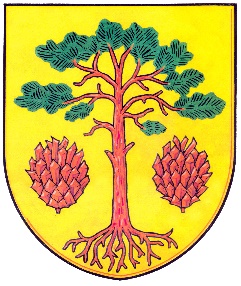 	KRAJ VYSOČINAV Borech, dne 17.10.2019VEŘEJNÁ VÝZVAk přihlášení zájemců o obsazení poziceTECHNICKÝ PRACOVNÍK/TECHNICKÁ PRACOVNICE OBCEZaměstnavatel: 		Obec Bory, Bory 232, 594 61 Bory, IČ: 00294055Rozsah pracovního poměru:	plný úvazekMísto výkonu práce:		katastrální území Dolní Bory a Horní BoryPředpokládaný nástup:		leden - únor 2020Náplň práce:	 -     správa čistírny odpadních vod a kanalizace, vodovodní sítě a sběrného dvoruúklid a údržba veřejných prostranstvíúdržba zeleněúdržba chodníků a komunikacíúklid sněhu a posyppéče o veřejný mobiliářinstalace, opravy, nátěry, údržba, likvidaceúdržba a péče o obecní lesyúdržba techniky a zařízení obcepráce s traktorem, křovinořezem, motorovou pilou, přip.další technikouúdržba a opravy majetku obcedrobné údržbářské, zednické, truhlářské a zámečnické, malířské a úklidové práceDalší předpoklady pro přijetí:praxe v obdobné pozici výhodoutrvalý pobyt v obcích Bory nebo Cyrilov výhodouPožadavky na zaměstnance:státní občanství ČRvěk min.18letzpůsobilost k právním úkonůmtrestní bezúhonnostřidičský průkaz skupiny B a Tzručnost, samostatnost, spolehlivost, pečlivostzdravotní způsobilost pro manuálně náročnou prácizkušenosti s prací s mechanizací a zahradní technikouminimální vzdělání – výuční listPlatová třída: 	5Platový stupeň:	dle dosaženého vzdělání a prokazatelné praxeZájemci doloží:	vyplněnou přihlášku uveřejněnou na webu obce v sekci „Aktuality“životopis dle vzoru uvedeného na webu obce v sekci „Aktuality“výpis z evidence Rejstříku trestů (ne starší než 3měsíce)kopii dokladu o nejvyšším dosaženém vzděláníLhůta a způsob pro podání přihlášek:do 30.listopadu 2019osobně nebo poštou na adresu: Obec Bory, Bory 232, 594 61 Bory………………………………………..		        …………………………………….       místostarosta						        starostka        Pavel Vávra 						Ing. Lucie Dostálová